Muy Señora mía/Muy Señor mío,Me complace invitarle a asistir a la novena reunión del Grupo Temático UIT/FAO sobre "Inteligencia Artificial (IA) e Internet de las cosas (IoT) para la agricultura digital" (FG-AI4A), que se celebrará en el Complejo Nacional dedicado a las Ciencias Agrícolas (Nasc) de Nueva Delhi (India) el 19 de marzo de 2024. La reunión irá precedida de un Taller conjunto de la UIT y la FAO sobre "Cultivar el mañana: Impulsar la agricultura digital con ayuda de la IoT y la IA", que tendrá lugar el 18 de marzo de 2024 en el mismo lugar.Los amables anfitriones de ambos eventos serán el Departamento de Telecomunicaciones (DoT), el Ministerio de Comunicaciones de la India, el Consejo de Investigaciones Agrícolas de la India, el Departamento de Investigación y Educación Agrícola (DARE) y el Ministerio de Agricultura y Bienestar de los Agricultores.1	Novena reunión del Grupo Temático sobre Inteligencia Artificial e Internet de las cosas para la agricultura digitalLa reunión se celebrará el 19 de marzo de 2024 (09.00-17.00 horas IST). El proyecto de orden del día, los documentos de la reunión y otra información adicional podrán consultarse en la página principal del FG-AI4A. Los debates tendrán lugar únicamente en inglés a través de la plataforma MyMeetings.El principal objetivo de la novena reunión del FG-AI4A es avanzar en los productos finales del FG-AI4A.Habida cuenta de que las contribuciones por escrito son importantes para el éxito final de los Grupos Temáticos, recomendamos encarecidamente a sus autores que se ajusten al mandato y aborden los objetivos destacados infra. Dichas contribuciones deben remitirse a la Secretaría del FG-AI4A de la TSB (tsbfgai4a@itu.int) en formato electrónico utilizando las plantillas disponibles en la página principal del FG-AI4A. El plazo de presentación de contribuciones a la reunión finaliza el 11 de marzo de 2024.2	Taller conjunto UIT/FAO sobre "Cultivar el mañana: Impulsar la agricultura digital con ayuda de la IoT y la IA"El Taller conjunto UIT/FAO sobre “Cultivar el mañana: Impulsar la agricultura digital con ayuda de la IoT y la IA" tendrá lugar el 18 de marzo de 2024 (10.00-16.00 horas IST). El taller ahondará en la conversación actual sobre la aplicación de la inteligencia artificial (IA), la Internet de las cosas (IoT), las aeronaves no tripuladas (ANT) y otras tecnologías de vanguardia al ejercicio de tareas tales como la recolección de cosechas, la detección de maleza, el riego y la identificación de plagas.El programa del taller, así como los detalles relativos al proceso de inscripción, se publicarán en la página web del FG-AI4A.3	Información sobre la participaciónLa participación en el FG-AI4A es gratuita y está abierta a expertos y organizaciones de todos los sectores y disciplinas pertinentes, incluidos la inteligencia artificial y el aprendizaje automático (AI/ML), la Internet de las cosas (IoT), las ciencias agrícolas y otras esferas conexas de la agricultura digital. Se invita a todos los interesados en seguir dicha labor o participar en ella a suscribirse a una lista de correo electrónico específica. En el siguiente enlace se facilita información adicional sobre el proceso de inscripción:
https://www.itu.int/en/ITU-T/focusgroups/ai4a/Pages/quicksteps.aspx.4	PreinscripciónA fin de que el anfitrión pueda adoptar las disposiciones logísticas necesarias, se insta a los participantes a realizar cuanto antes la preinscripción en línea a través de la página principal del FG-AI4A, y a más tardar el 26 de febrero de 2024. El número de plazas es limitado y las inscripciones se tramitarán por orden de llegada. La inscripción es obligatoria tanto para participar a distancia como para asistir al evento en persona. Le rogamos tenga en cuenta que la preinscripción de los participantes en estos eventos se lleva a cabo exclusivamente en línea.5	VisadosLe recordamos que los ciudadanos de algunos países necesitan un visado para poder entrar y efectuar una estadía en la India. En su caso, los visados deben solicitarse antes de la fecha de llegada en la embajada o el consulado que represente a la India en su país o, en su defecto, en la oficina más próxima a su país de partida. Habida cuenta de que los plazos aplicables pueden variar, se recomienda consultar directamente a la representación adecuada y presentar la solicitud con antelación.En la página web del FG-AI4A se publicará más información al respecto y, en el documento sobre los aspectos logísticos de la reunión, se indicará la documentación necesaria para solicitar el visado, en su caso. Plazos importantes:Le deseo una reunión agradable y productiva.Anexo 1: AntecedentesEl Grupo Temático del UIT-T sobre Inteligencia Artificial (IA) e Internet de las cosas (IoT) para la agricultura digital (FG-AI4A) estudia la viabilidad del aprovechamiento de tecnologías emergentes como la IA y la IoT para la recopilación y el tratamiento de datos, mejorando los procesos de modelización a partir de un creciente volumen de datos agrícolas y geoespaciales, a fin de permitir intervenciones eficaces a efectos de la optimización de los procesos de producción agrícola. Las actividades de este Grupo Temático se llevan a cabo en estrecha colaboración con la FAO.Creado por la Comisión de Estudio 20 del UIT-T en su reunión del 21 de octubre de 2021, el FG-AI4A está copresidido por el Dr. Ramy Ahmed Fathy (Egipto) y el Dr. Sebastian Bosse (Fraunhofer HHI, Alemania) con el apoyo del Sr. Marco Brini (EnvEve, Suiza), el Sr. Zhongxin Chen (Organización de las Naciones Unidas para la Alimentación y la Agricultura, FAO), el Sr. Ted Dunning (Hewlett Packard Enterprise), el Sr. Paolo Gemma (Huawei Technologies Co., Ltd.), el Sr. Long Hoang (John Deere, Estados Unidos), el Sr. Sushil Kumar (Departamento de Telecomunicaciones, Gobierno de la India), el Sr. Gyu Myoung Lee (República de Corea), el Sr. Chunlin Pang (Telematics industry Application Alliance-TIAA, China) y el Sr. Guillermo Ariel González Conosciuto (Argentina), en calidad de Vicepresidentes.La estructura del FG-AI4A es la siguiente:•	Grupo de Trabajo sobre el glosario (WG-Gloss).•	Grupo de Trabajo sobre casos de uso y soluciones de agricultura digital (WG-AS).•	Grupo de Trabajo sobre adquisición de datos y modelización para la agricultura digital (WG-DAM).•	Grupo de Trabajo para el establecimiento de correspondencias y el análisis de las actividades de normalización de la IA y la IoT en el ámbito de la agricultura digital (WG-Roadmap).•	Grupo de Trabajo sobre las consideraciones éticas, jurídicas y reglamentarias vinculadas a la utilización de la IA en la agricultura (WG-ELR).•	Grupo de Trabajo sobre colaboración y difusión (WG-CO).En la actualidad, el FG-AI4A incluye seis grupos monográficos:•	Grupo monográfico sobre la ciencia de los datos para el seguimiento de las aguas superficiales y subterráneas.•	Grupo monográfico sobre gestión de datos georreferenciados.•	Grupo monográfico sobre modelización y previsión meteorológicas.•	Grupo monográfico sobre supervisión y predicción del rendimiento.•	Grupo monográfico sobre estrategia de riego y gestión inteligente del agua.•	Grupo monográfico sobre detección de plagas.______________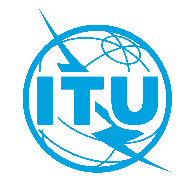 Unión Internacional de TelecomunicacionesOficina de Normalización de las TelecomunicacionesUnión Internacional de TelecomunicacionesOficina de Normalización de las TelecomunicacionesGinebra, 24 de enero de 2024Ref.:Circular TSB 170FG-AI4A/MMCircular TSB 170FG-AI4A/MM-	A las Administraciones de los Estados Miembros 
de la Unión;-	A los Miembros de Sector del UIT-T;-	A los Asociados del UIT-T;-	A las Instituciones Académicas de la UITCopia a:-	los Presidentes y Vicepresidentes de las
Comisiones de Estudio del UIT-T;-	el Director de la Oficina de Desarrollo de las Telecomunicaciones;-	el Director de la Oficina de RadiocomunicacionesTel.:+41 22 730 5697+41 22 730 5697-	A las Administraciones de los Estados Miembros 
de la Unión;-	A los Miembros de Sector del UIT-T;-	A los Asociados del UIT-T;-	A las Instituciones Académicas de la UITCopia a:-	los Presidentes y Vicepresidentes de las
Comisiones de Estudio del UIT-T;-	el Director de la Oficina de Desarrollo de las Telecomunicaciones;-	el Director de la Oficina de Radiocomunicaciones-	A las Administraciones de los Estados Miembros 
de la Unión;-	A los Miembros de Sector del UIT-T;-	A los Asociados del UIT-T;-	A las Instituciones Académicas de la UITCopia a:-	los Presidentes y Vicepresidentes de las
Comisiones de Estudio del UIT-T;-	el Director de la Oficina de Desarrollo de las Telecomunicaciones;-	el Director de la Oficina de RadiocomunicacionesFax:+41 22 730 5853+41 22 730 5853-	A las Administraciones de los Estados Miembros 
de la Unión;-	A los Miembros de Sector del UIT-T;-	A los Asociados del UIT-T;-	A las Instituciones Académicas de la UITCopia a:-	los Presidentes y Vicepresidentes de las
Comisiones de Estudio del UIT-T;-	el Director de la Oficina de Desarrollo de las Telecomunicaciones;-	el Director de la Oficina de RadiocomunicacionesCorreo-e:tsbfgai4a@itu.inttsbfgai4a@itu.int-	A las Administraciones de los Estados Miembros 
de la Unión;-	A los Miembros de Sector del UIT-T;-	A los Asociados del UIT-T;-	A las Instituciones Académicas de la UITCopia a:-	los Presidentes y Vicepresidentes de las
Comisiones de Estudio del UIT-T;-	el Director de la Oficina de Desarrollo de las Telecomunicaciones;-	el Director de la Oficina de RadiocomunicacionesAsunto:Novena reunión del Grupo Temático UIT/FAO sobre "Inteligencia Artificial (IA) e Internet de las cosas (IoT) para la agricultura digital" (FG-AI4A) y Taller conjunto UIT/FAO sobre “Cultivar el mañana: Impulsar la agricultura digital con ayuda de la IoT y la IA”, Nueva Delhi, 18-19 de marzo de 2024Novena reunión del Grupo Temático UIT/FAO sobre "Inteligencia Artificial (IA) e Internet de las cosas (IoT) para la agricultura digital" (FG-AI4A) y Taller conjunto UIT/FAO sobre “Cultivar el mañana: Impulsar la agricultura digital con ayuda de la IoT y la IA”, Nueva Delhi, 18-19 de marzo de 2024Novena reunión del Grupo Temático UIT/FAO sobre "Inteligencia Artificial (IA) e Internet de las cosas (IoT) para la agricultura digital" (FG-AI4A) y Taller conjunto UIT/FAO sobre “Cultivar el mañana: Impulsar la agricultura digital con ayuda de la IoT y la IA”, Nueva Delhi, 18-19 de marzo de 202426 de febrero de 2024–	Preinscripción (en línea a través de la página principal del FG-AI4A)–	Presentación de solicitudes de cartas de apoyo a la obtención de visados (en la página principal del FG-AI4A se publicará más información al respecto y, en el documento sobre los aspectos logísticos de la reunión, se indicará la documentación necesaria para solicitar el visado, en su caso)11 de marzo de 2024–	Presentación de contribuciones por escrito (por correo-e a tsbfgai4a@itu.int)Atentamente,Seizo Onoe
Director de la Oficina de 
Normalización de las Telecomunicaciones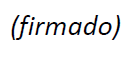 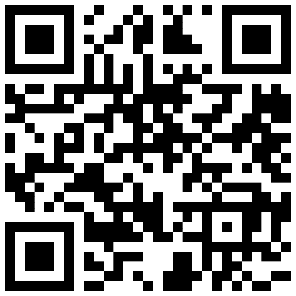 Novedades sobre la reunión